OPAKOVANIE   SPOLUHLÁSKY   č, Č1. Doplň chýbajúce slová.Anička má červené _______________ a klobúčik.Má aj ______________________, volá sa Janíčko.Má rád _______________________.2. Vyfarbi správnu odpoveď.Kto má červené líčka?Kto má belasé očká?Komu Anička číta?3. Vyfarbi správne slovo.AničkaJaníčkomamička AničkaJaníčkomamička psíčkovi a mačičkeJaníčkovimamičke 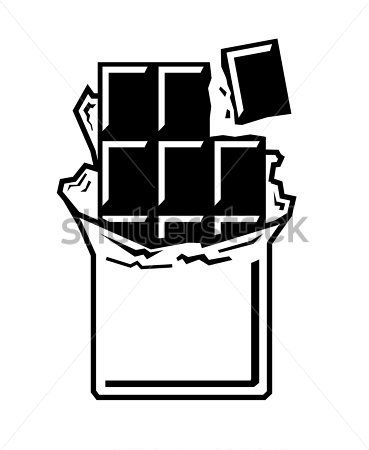 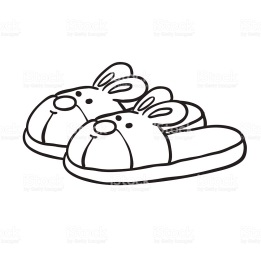 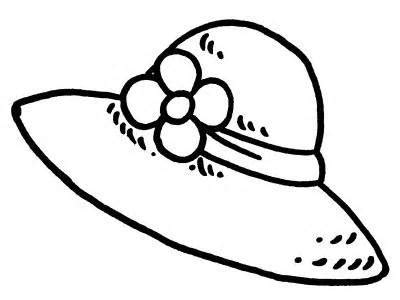 čolokádapačučekolbúčikčokládapapučeklbúčikčokoládapapčeklobúčik